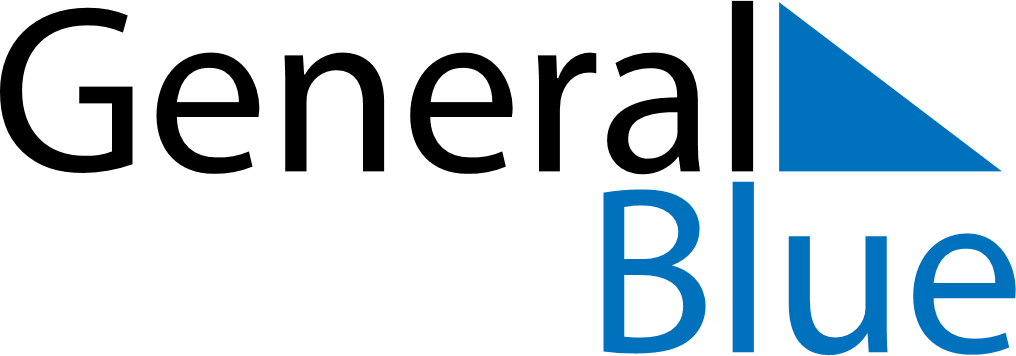 January 2023January 2023January 2023January 2023January 2023January 2023Cabo VerdeCabo VerdeCabo VerdeCabo VerdeCabo VerdeCabo VerdeSundayMondayTuesdayWednesdayThursdayFridaySaturday1234567New Year’s Day891011121314Democracy Day15161718192021Heroes’ Day22232425262728293031NOTES